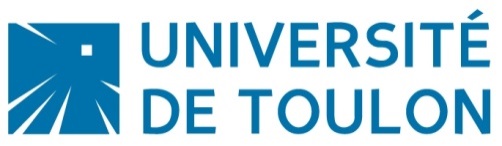 FORMULAIRE DE DEMANDE POUR UNE CONVENTION DE COTUTELLE APPLICATION FORM FOR A JOINT SUPERVISION AGREEMENTAdresser ce formulaire ainsi que le projet de thèse par mail à l’assistante de l’Ecole Doctorale concernée(Send this form and the thesis project by mail to the administrator of the relevant Doctoral School)Emails : ed509@univ-tln.fr  ed548@univ-tln.frEtudiant inscrit en thèse à l’UTLN (Student enrolled in thesis at UTLN N°) : Si l’étudiant n’est pas inscrit en thèse, compléter le dossier d’inscription et l’adresser avec les pièces demandées à l’assistante de l’Ecole Doctorale concernée (Tout dossier incomplet sera rejeté)If the student is not registered in PhD, complete the registration file and send it with the required documents to the administrator of the relevant Doctoral School (any incomplete file will be rejected)Laboratoire (Laboratory) : Equipe du Laboratoire (Laboratory Team) : Responsable du Laboratoire sur site en cas d’UMR ou multi sites : (On-site laboratory manager in case of UMR or multi-sites)Responsable du Laboratoire (Laboratory Manager) : Directeur de Thèse (Thesis Director) : INFORMATIONS RELATIVES AU PARTENAIREINFORMATION ABOUT THE PARTNERINFORMATIONS RELATIVES AU PARTENAIREINFORMATION ABOUT THE PARTNERNom de l’Université :University nameAdresse de l’UniversitéUniversity addressNom Prénom du Président ou Recteur (merci de préciser) :LAST NAME First Name of President or Superintendent (please specify)Nom du directeur de l’école doctorale, le cas échéant:doctoral schools’ head’s name, if applicableNom du directeur de laboratoire, le cas échéant :laboratory manager’s name, if applicableInstitut ou composante de rattachement, le cas échéant : Institute or affiliate component, if applicableNom du directeur d’institut ou composante, le cas échéant :Institute or component head’s name, if applicableINFORMATIONS RELATIVES AU DOCTORANTINFORMATION ABOUT THE PHD STUDENTINFORMATIONS RELATIVES AU DOCTORANTINFORMATION ABOUT THE PHD STUDENTPrénom :First NameNom : Last nameDate de Naissance :Date of birthLieu de Naissance (Ville, Pays) : Place of Birth (City, country)Nationalité :NationalityEmail:Diplôme le plus élevé :Highest degreeCalendrier prévisionnel d’accueil du doctorant dans les deux établissements :Provisional schedule for hosting the doctoral student in both institutionsEcole doctorale de rattachement :Affiliate Doctoral schoolCalendrier relatif au paiement des frais d’inscription dans les établissements :Sur 4 inscriptions, le paiement doit être équilibré entre les 2 établissementsRegistration fees payment schedule in both institutions:Out of 4 entries, the payment must be balanced between the 2 institutions□ Paiement à l’UTLN la 1ère et 4ème inscriptionPayment to UTLN the 1st and 4th registration□ Paiement à l’UTLN la 2ème et 4ème inscription (pour choisir cette option, la convention devra être signée avant finalisation de l’inscription à l’UTLN – attention aux délais)Payment to UTLN the 2th and 4th registration (to choose this option, the agreement must be signed before the registration to UTLN is finalized – be cautious with deadlines)Financement de la thèse (par exemple bourse CIFRE, contrat doctoral, bourse région…) : Funding of the thesis (e.g. CIFRE scholarship, doctoral contract, regional scholarship…)Commentaires éventuels : Possible commentsINFORMATIONS RELATIVES A LA THESEINFORMATION ABOUT THE THESISINFORMATIONS RELATIVES A LA THESEINFORMATION ABOUT THE THESISSujet de la thèse :Thesis topicDiscipline de la thèse :Thesis fieldDate de début de la cotutelle : JJ/MM/AAAAStarting date of the joint supervision DD/MM/YYYYPrénom et Nom du directeur de thèse du partenaire étranger :First and last name of the thesis director of the foreign partnerAdresse mail du directeur de thèse étranger :E-mail of the foreign thesis directorAdresse mail de l’école doctorale de l’établissement étranger pour le suivi administratif (de préférence secrétariat de l’école doctorale ou directeur de l’ED)Email address of the doctoral school of the foreign institution for administrative follow-up (preferably the doctoral school administrative department or ED director)Préciser PR ou MCF HDR :Specify PR (professor) or MCF (lecturer) HDR (accreditation du supervise research)Des résultats valorisables sont-ils attendus à l’issue de la thèse (brevets, logiciels), si oui lesquels:Are valuable results expected at the end of the thesis (patents, software), if so which onesDes connaissances antérieures (brevets, logiciels, savoir-faire secret) seront-elles utilisées pour la réalisation de la thèse, si oui lesquelles :Will previous knowledge (patents, software, secret know-how) be used for the realization of the thesis, if so which onesLangue de rédaction de la thèse :A noter que si la thèse n’est pas rédigée en français, un résumé substantiel (environ 50 pages) en français sera exigé.Thesis writing language:Note that if the thesis is not written in French, a substantial summary (approximately 50 pages) in French will be required.Langue de soutenance de la thèse :Thesis defense languageLieu de la soutenance :Place of defense